Релиз о мультсериале «Команда 99»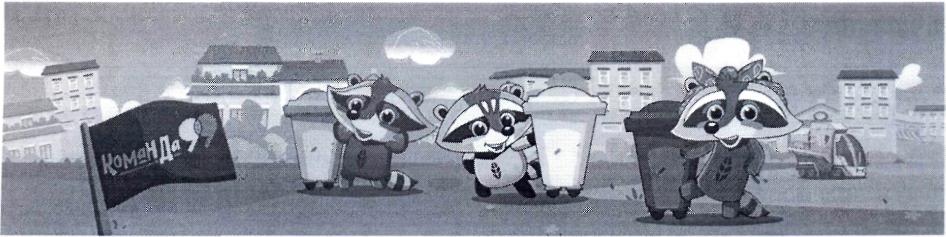 Государственное учреждение «Оператор вторичных материальных ресурсов»    объявило    о    премьере    мультсериала    «Команда    99», обучающего детей и их родителей правилам сбора отходов.Мультсериал «Команда 99» просто и увлекательно рассказывает детям и взрослым о том, как важно беречь ресурсы Земли, заботиться о природе и как в этом помогает раздельный сбор и переработка отходов.Герои мультсериала - полюбившиеся многим еноты, сортирующие бумагу, пластик и стекло. В «Команде 99» - желтый енот Лимон, зеленый енот Киви и девочка-енот Ежевика. Каждый рабочий день Команды 99 -это задание межпланетного масштаба. Смелые еноты отправляются на встречу с опасными монстрами, которые образовались в результате неправильной сортировки и утилизации отходов. Герои экологического детектива спасают жителей планет и делятся своими знаниями со зрителями.В     первой     серии     мультфильма     «Бумажный     переполох»https://youtu.be/096LSif-ygQ  еноты   спасают   от   катастрофы Зеленую планету и показывают, как правильно обходиться с бумажными отходами.В следующих сериях зрителей ждут увлекательные истории про отходы стекла, пластика, старую бытовую технику, а также опасные батарейки и ртутьсодержащие лампы. Чтобы не пропустить новые серии, подписывайтесь       на      канал       в       Youtube       Target99       Belarushttps://www.voutube.com/channel/UCbqzyUIKzB3_M5I2sFiNQiA.«Команда 99» - восьмисерийный мультфильм-первопроходец для детей и их родителей, созданный по заказу государственного учреждения «Оператор вторичных материальных ресурсов» в рамках проекта «Движение «Цель 99»» (суть проекта: довести сбор вторичных ресурсов и их переработку в Беларуси до 99%). Задача мультфильма - с детства привить знания и привычки в обращении с отходами на уровне личной гигиены:-    сортировка    и    переработка    отходов    экономит    исчерпаемые природные ресурсы и предотвращает появление новых полигонов;только   при   правильной  утилизации   отходы   не   будут  вредить природе и здоровью человека;каждому под силу собирать раздельно отходы и сохранить все ценные ресурсы.